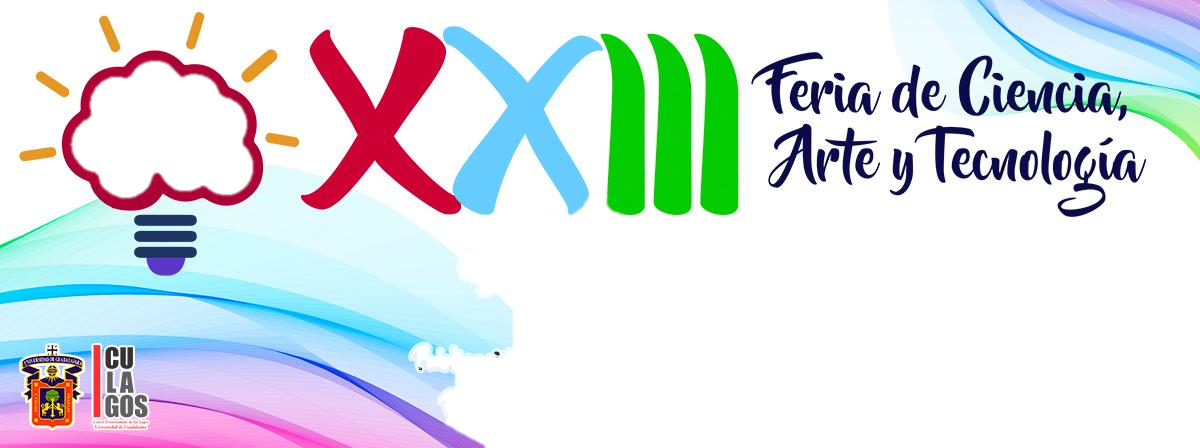 Formato de Inscripción para Concursos de Robots Móviles:Selecciona una de las opcionesO SUMO LEGOO ROBORACING LEGOO ROBORACING LIBRE                 O SUMO LIBRE  Nombre del robot _____________________________________Modelo o Kit Selecciona una de las opcionesO NXT 9797	    O RCX 9794 	O LIBRE: ___________       O EV3        O OTRONombre de los integrantes			Código				Institución1.- ___________________________	_________________	      _____________2.- ___________________________	_________________	      _____________3.- ___________________________	_________________	       _____________Asesor    ___________________________	_________________	      _____________Tipo de programación que utilizará:Selecciona una de las opcionesO  NXT	O Robolab	O NXC		O NQC	Otro: _________________
